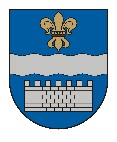 DAUGAVPILS DOMEK. Valdemāra iela 1, Daugavpils, LV-5401, tālr. 65404344, 65404365, fakss 65421941 e-pasts info@daugavpils.lv   www.daugavpils.lvL Ē M U M SDaugavpilī2022.gada 16.jūnijā					                                     Nr.390                                                                                                                            (prot. Nr.20, 3.§)                                                                Par Daugavpils 3.vidusskolas direktoruPamatojoties uz likuma „Par pašvaldībām” 21.panta pirmās daļas 9.punktu, Izglītības likuma 17.panta trešās daļas 2.punktu, Vispārējās izglītības likuma 11.panta trešo daļu, Darba likuma 114.pantu, ņemot vērā Daugavpils domes 2022.gada 27.janvāra lēmumu Nr.47 “Par Daugavpils 3.vidusskolas, Daugavpils 9.vidusskolas un Daugavpils pilsētas 1.pirmsskolas izglītības iestādes reorganizāciju”, Daugavpils domes 2022.gada 31.maija lēmumu Nr.351 “Par Daugavpils Zinātņu vidusskolas direktora iecelšanu amatā”, atklāti balsojot: PAR – 11 (I.Aleksejevs, A.Elksniņš, A.Gržibovskis, L.Jankovska, I.Jukšinska, V.Kononovs, N.Kožanova, J.Lāčplēsis,  V.Sporāne-Hudojana, M.Truskovskis, A.Vasiļjevs), PRET – nav, ATTURAS – nav, Daugavpils dome nolemj:Atbrīvot Vitāliju Azareviču no Daugavpils 3.vidusskolas direktora amata ar 2022.gada 31.jūliju, pamatojoties uz Darba likuma 114.pantu sakarā ar iecelšanu Daugavpils Zinātņu vidusskolas direktora amatā.Domes priekšsēdētājs         							A.Elksniņš